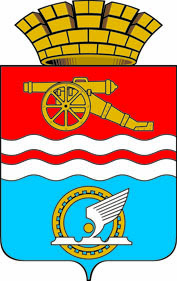 СВЕРДЛОВСКАЯ ОБЛАСТЬАДМИНИСТРАЦИЯ ГОРОДА КАМЕНСКА-УРАЛЬСКОГОПОСТАНОВЛЕНИЕот 24.10.2016  №  1492О внесении изменений в Состав конкурсной  комиссии по организации и проведению  городского конкурса на звание «Лучший участковый уполномоченный полиции города Каменска-Уральского» В связи с кадровыми изменениями Администрация города Каменска-УральскогоПОСТАНОВЛЯЕТ:1. Внести изменения в Состав конкурсной  комиссии по организации и проведению  городского конкурса на звание «Лучший участковый уполномоченный полиции города Каменска-Уральского», утвержденный постановлением Администрации города Каменска-Уральского от 04.07.2016        № 970, изложив его в новой редакции согласно приложению к настоящему постановлению.2. Разместить настоящее постановление на официальном сайте муниципального образования.3. Контроль за исполнением настоящего постановления возложить на заместителя главы Администрации города Д.В. Миронова.И.о. главы города								                С.А.ГераскинПриложение	к постановлению  Администрации города  Каменска-Уральскогоот 24.10.2016 № 1492Состав конкурсной  комиссии по организации и проведению  городского конкурса на звание «Лучший участковый уполномоченный полиции   города Каменска-Уральского»МироновДенис Валерьевич- заместитель главы Администрации города, председатель комиссии;Егоров Александр Александрович- заместитель начальника полиции по охране общественного порядка МО МВД России «Каменск-Уральский», заместитель председателя комиссии (по согласованию);Новожилова Алина Михайловна- главный специалист отдела по социальным и жилищным вопросам Администрации города, секретарь  комиссии.Члены комиссии:Члены комиссии:Члены комиссии:Башарин Дмитрий Вячеславович- глава Администрации Красногорского района;Велиулова Елена Константиновна- председатель территориальной комиссии по делам несовершеннолетних и защите их прав Красногорского района (по согласованию);ГлебоваЛариса Викторовна- старший участковый инспектор ОУУП и ПДН МО МВД России «Каменск-Уральский» (по согласованию);Гордеева Алина Ивановна- председатель территориальной комиссии по делам  несовершеннолетних и защите их прав Синарского района (по согласованию);Иванова Евгения Сергеевна- начальник отдела по социальным и жилищным вопросам Администрации города;Моисеев Геннадий  Степанович- председатель  Общественной палаты муниципального образования город Каменск-Уральский (по согласованию);НесмияновЮрий Васильевич- начальник ОУУП ОП № 24 МО МВД России «Каменск-Уральский» (по согласованию);Соболева Светлана Тахировна - врио помощника начальника МО МВД России «Каменск-Уральский» (по согласованию);Усольцева Светлана     Львовна- специалист 1 категории ОМС «Управление образования города Каменска-Уральского»;Хомутов Евгений Васильевич- начальник  ОУУП и ПДН ОП № 23 МО МВД России «Каменск-Уральский» (по согласованию);Шадрина Регина Сергеевна- руководитель молодежной организации «Закон и Порядок» ГАПОУ СО «Каменск-Уральский техникум торговли и сервиса» (по согласованию);Ялунин Алексей Владимирович- глава  Администрации Синарского района.